Transitional Housing Inventory Count: Sacramento CoC: 2020 – 2023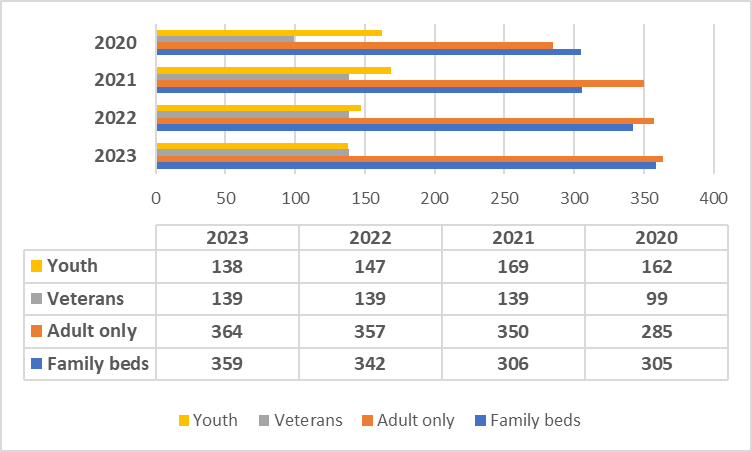 Source: CoC Housing Inventory Count Reports - HUD Exchange